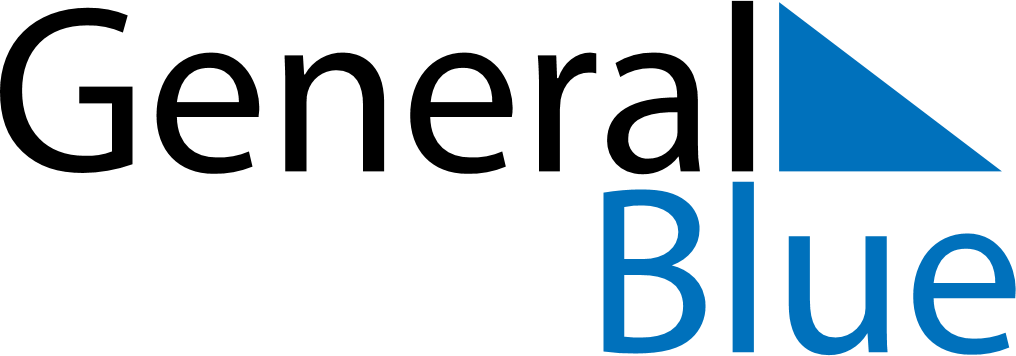 March 2030March 2030March 2030March 2030NorwayNorwayNorwayMondayTuesdayWednesdayThursdayFridaySaturdaySaturdaySunday1223Carnival456789910111213141516161718192021222323242526272829303031